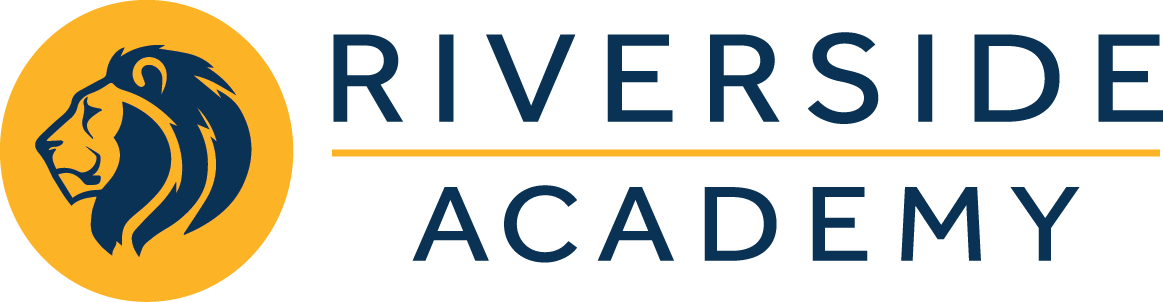 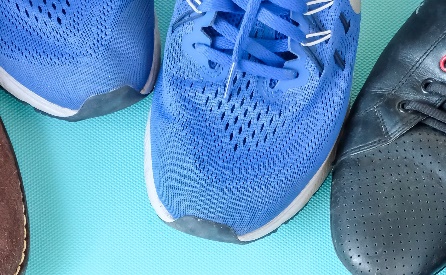 GYM SHOE GIVEAWAYDonated by Samaritan’s FeetWHEN:  October 27th and 29th, 2020SIZES:  Girls’ and boys’ shoe sizes 1- 5HOW TO ORDER:Complete the order form below with students’ names and shoe sizes.Return the form to the main office by October 23rd.Calls will be made if your order cannot be filled.HOW TO PICK-UPTRADITIONAL STUDENTS and HYBRID STUDENTS:  Students will be given shoes to take home in their bookbags on Tuesday, October 27th.ONLINE STUDENTS:  Parents will pick up their child’s shoes on the same day they pick up food for the week on Thursday, October 29th-  12:00 to 1:30 P.M. ---------------------------------Tear Here – Return by Oct. 23rd ------------------------------Parent/Guardian’s Name: ______________________  Phone: ________Return to Riverside office by Friday, October 23rd  Student’s NameShoe size